Equações Exponenciais	
1. Definição	
    Equação exponencial é a equação que possui a incógnita no expoente.                      Exemplos: 3X  =9 5X-1      ;     54x-1 = 625	2. Resolução	
     Não existe uma fórmula geral de resolução de equação exponencial. O que existe são técnicas ou métodos específicos para diferentes tipos de equações, os quais são estudados a seguir.3. Equivalência Fundamental	       Se duas operações potenciação com bases iguais, positivas e diferentes de 1 são iguais, então os seus expoentes também são iguais.	1o Caso                               2X = 16Faça você:2o Caso                               8X = 32Faça você:3o Caso                               4X - 2 = 128x - 1Faça você:4o Caso                                4X = 1               2Faça você:5o Caso                                4X = Faça você:6o Caso                                1000X = 1000000Faça você:7o Caso                                3x + 1 + 3 x + 2 =  36Faça você:8o Caso                                22x - 5.2x - 24   = 0Faça você:Lista de Exercícios  _  1  _Nome:________________________________ data:____________ Turma:_________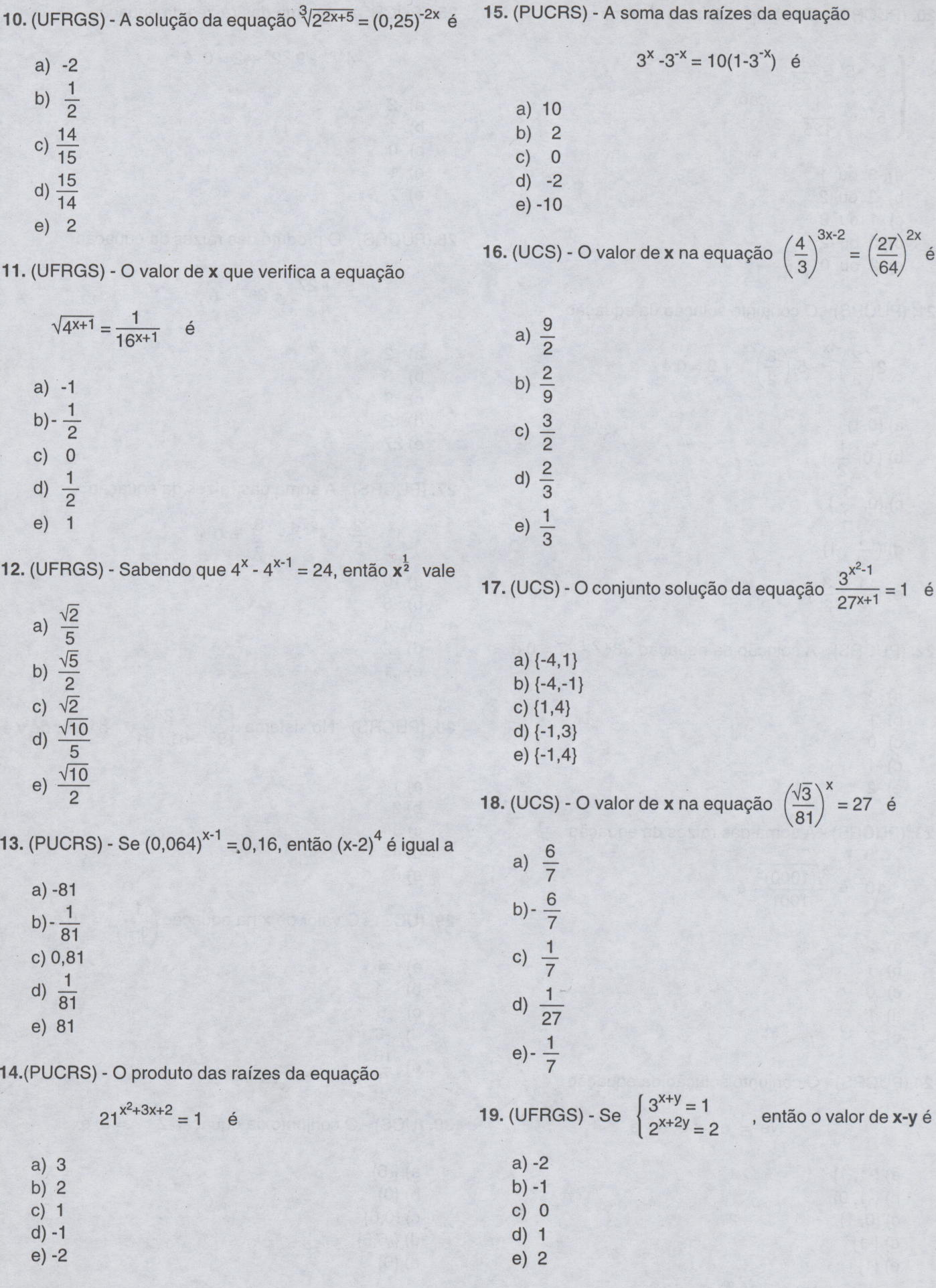 Lista de Exercícios  _  2 _Nome:________________________________ data:____________ Turma:_________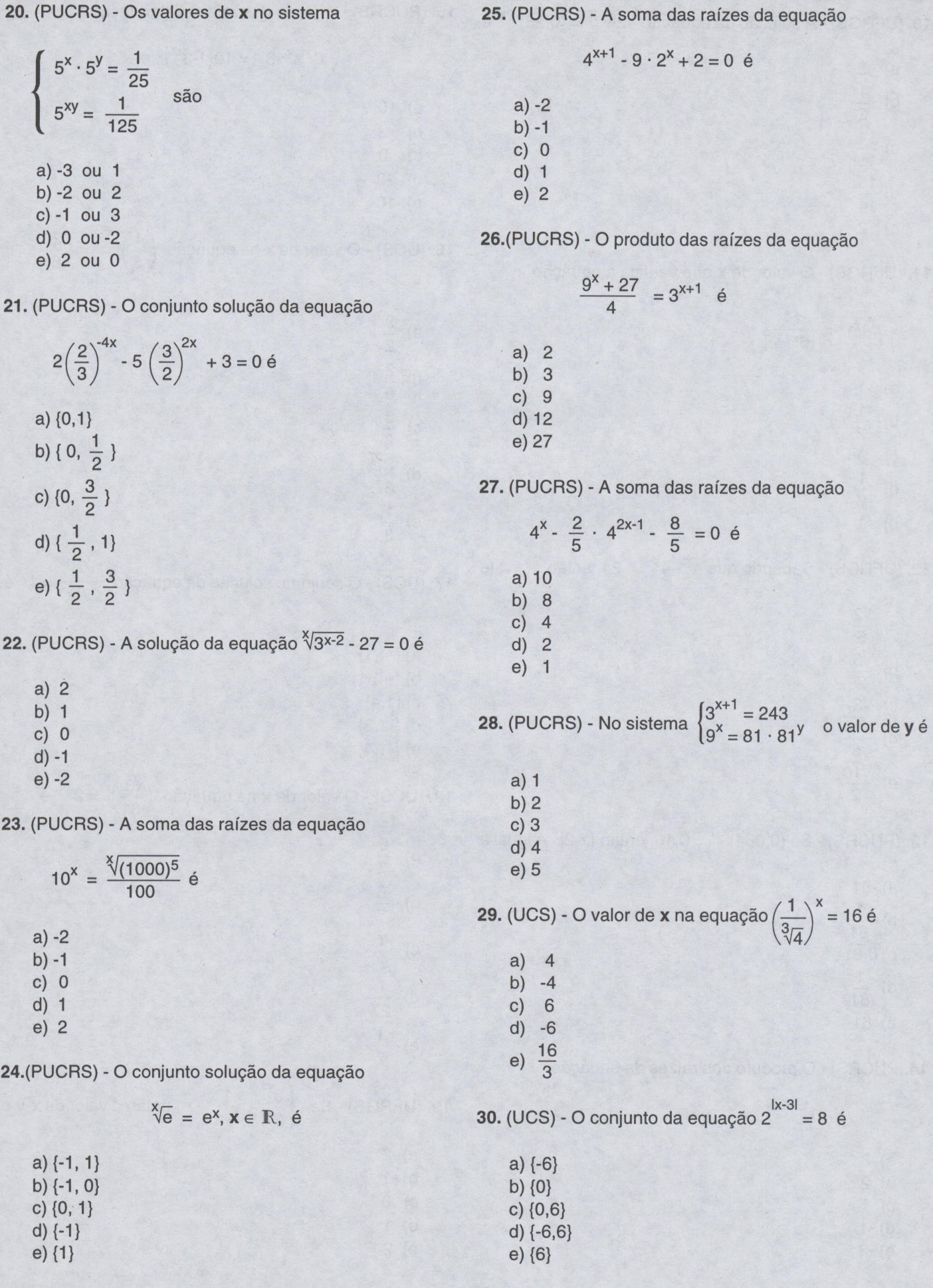 Lista de Exercícios  _  3  _Nome:________________________________ data:____________ Turma:_________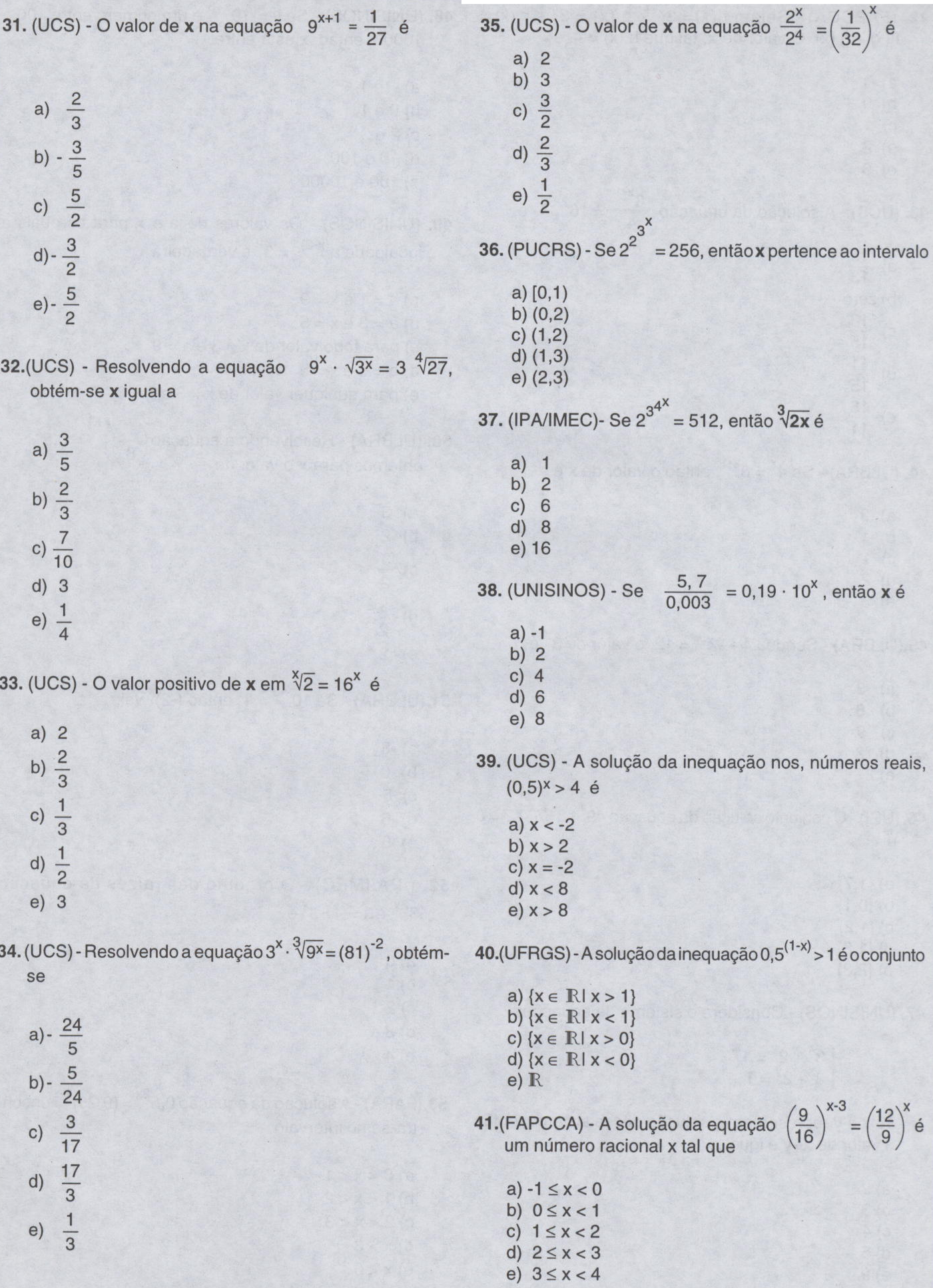 Inequações ExponenciaisExemplosse a base for maior  que 1                 2) se a base for maior que 0 e menor que 1                              2x  >  16                                                  (1/2)x >  (1/2)2Resolva as inequações exponenciais:Lista de Exercícios  _  4 _Nome:________________________________ data:____________ Turma:_________Resolva as inequações exponenciaisFunção ExponencialDado um número real a, tal que a  1 e a > 0, é dado o nome de função exponencial de base a à função definida por  y = ax ou f(x) = ax .Exemplosf(x) = 2x		f(x) =		f(x) = (0,4)x		f(x) = f(x)=Gráfico da função exponencial	O gráfico de uma função exponencial é uma curva, em que devem ser observadas algumas particularidades:o gráfico nunca corta o eixo das abscissas (Ox), ou seja, a função não tem zeros (raízes);o gráfico corta o eixo das ordenadas (Oy) no ponto (0,1);os valores de y são sempre positivos.Seu domínio é o conjunto dos números reais e sua imagem é o conjunto dos números reais positivos. Ou seja,  Dom f =   e    Im f = = (0; +).Quanto à base da função, devemos considerar dois casos:Base maior que um (a > 1)           f (x) =  ax    ( a > 1 )A função é crescente.Dom f = .Sua imagem são os reais positivos (Im = = (0; +)). Para quaisquer x1 e x2 do domínio: x2 > x1  y2 > y1.Base maior que um (0<a<1)           f (x) =  ax    ( 0<a <1 )A função é decrescente.Dom f = .Sua imagem são os reais positivos (Im = = (0; +)). Para quaisquer x1 e x2 do domínio: x2 > x1  y2 < y1.As funções exponenciais são usadas para representar muitos fenômenos nas ciências naturais e sociais. A base mais comumente usada é o número  e = 2,7182 ..., número irracional chamado número de Euler.Assim  a função exponencial de base  e ,  f (x) = ex  e  a função exponencial de base  1/e ,    f (x) = (1/e)x = e-x  têm os seguintes gráficos:Construa os gráficos das seguintes funções:a) f(x) = 2xb) f(x) = (½)x2x = 256 b) 3x = 243  c)  5x = 125   d) 6x = 2161,2x = 1 f) 3x = 729  g)  10x = 10000   h) 7x = 34332x  = 256 b) 27x = 243  c)  125x = 625   d) 36x = 216e)  256x = 1024 f) 13x = 1  g)  1000x = 10000   h) 49x = 34332 2x - 1 = 4x + 3 b) 27x - 3 = 812x - 4  c)  5x = 125x + 1   d) 36x = 216e) 12x = 144x - 3 f) 13x -4 = 1693x  g)  100x -1 = 10-2x - 3   h) 49x- 1 = 73x -216x  = 1                8b) 27x - 3 = 1                 9 c)  25x-1 =    1   X                     5      d)15x-1=   1    X-1                     225 e)  216x-1 =   1    X                     36g)  100x -1 =        1       2x – 3                      10000 a) 8x  =   b) 27x  =  c)  253x + 1 =       d) 2563x + 1 =   1      x + 1 =           49  e)       1       x + 1 =           100 a) 1000x – 1 = 0,0001 b) 0,1x – 2 = 100000000 c)  0,0013x + 1 = 10000x + 1      d) 10000x – 3  =    1    D                                   1000  1      x + 1 =           10  e)       1       x + 1 =           0,1 a) 2x + 1 + 2x + 2  = 24 b) 2x - 3 + 2x - 4 + 2x - 5 =  7          c)  3x + 1 + 3 x  + 3x - 1  =  13d)  5x + 2  - 5x + 1  = 100  a) 9x - 10.3x + 9 = 0 b) 2x + 1  -   10   =  11	         2x           2      c)   2x + 1 + 4x  = 24 d)  5.2x   =  4 x  + 432x  < 256 b) 27x - 1   125  c)  1/3x  (1/3)3d)  (0,1)x - 2 > (0,1)5 e) 100x -1 < 10-2x - 3  f)  253x + 1  g)   h)   i)  343x  < 1/49 b) 81x - 2 >27  c)  (0,01)-x -1  (0,01)3d)  (0,7)x - 2    (0,7)2x -1 e) 10000 -2x -1 < 100-2x - 3  f)  4x + 1  g)   h)   i)  xF(x) = 2xyxF(x) = 2xy